TechnoHistory 20 pointsWHAT IT IS:Create an iPhone or tablet for a historical figureTO DO:  Turn a white paper sideways and fold it in ½.On the front of the paper: Neatly draw the front screen of an iPhone like the example below. 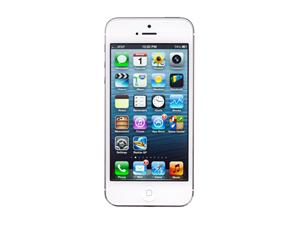 Across the top of the phone write the name of the historical figure.Create a historically accurate colored icon for each of the 6 apps. Draw a background image that would be appropriate for this figure. This should be drawn in “behind” the icons just like on an iPhone.On the back of the paper:Equally divide the paper into 6 boxes & label as follows: 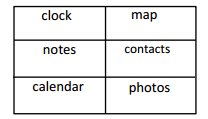 Each box will contain an “app.” For each app do the following:CLOCK: Write the year the person was born, the year they died and the year of one other significant event in their life.NOTES: Write 3 facts about the person using complete sentences.CALENDAR: Write out 5 things the person would do in a typical day.MAP:  Draw and color a map of the person’s civilization including all major geographic features.CONTACTS: List two other historical figures, places or objects that would be linked to this person. Explain how they are connected.PHOTOS: Draw and color a picture of the person in a situation that he/she is known for.This can be done by hand or on the computer.EXAMPLE:  see above